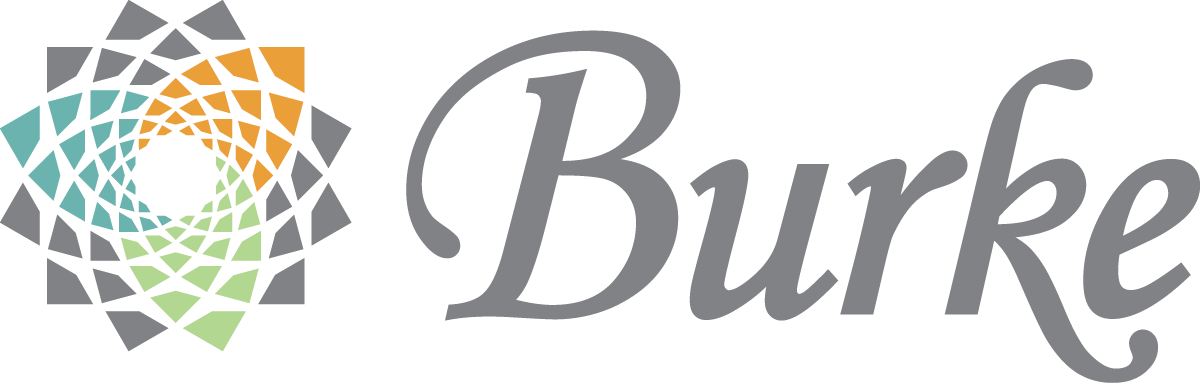 ProgramDescription# Served from Angelina CountyEarly Childhood InterventionServices to help children, birth to age three, and their families overcome difficulties in early childhood development.263Mental Health Outpatient ServicesServices that emphasize wellness education and empowerment as keys to improvement. Psychiatric, counseling, nursing, service coordination, substance use treatment, and rehabilitation services are examples.Adults: 3,017Children/Adolescents: 563Mental Health Emergency CenterServices to adults in behavioral health crisis who require treatment in a secure environment, supervised by psychiatrists.185Emergency Services/Mobile Crisis Outreach Team Responds to individuals in crisis by relieving immediate distress, reducing the risk of escalation and providing referrals through a toll-free number or via face-to-face evaluation and procuring inpatient hospitalization when necessary. Provides follow-up to those who have been stabilized who require intensive services to prevent relapse. 795Integrated CarePrimary care provided to our clients in order to address both mental and physical healthcare needs.593Developmental Disabilities ServicesServices to clients and family members to develop the most appropriate course of care that will help achieve individual goals.  Services available are Crisis Intervention, Residential, and Community Support through service coordination and vocational training opportunities.575TotalTotal of individuals served by Burke programs. Total is unduplicated, some individuals may be served by more than one Burke program.4,126ProgramDescription# Served from Houston CountyEarly Childhood InterventionServices to help children, birth to age three, and their families overcome difficulties in early childhood development.19Mental Health Outpatient ServicesServices that emphasize wellness education and empowerment as keys to improvement. Psychiatric, counseling, nursing, service coordination, substance use treatment, and rehabilitation services are examples.Adults: 466Children/Adolescents: 60Mental Health Emergency CenterServices to adults in behavioral health crisis who require treatment in a secure environment, supervised by psychiatrists.17Emergency Services/Mobile Crisis Outreach Team Responds to individuals in crisis by relieving immediate distress, reducing the risk of escalation and providing referrals through a toll-free number or via face-to-face evaluation and procuring inpatient hospitalization when necessary. Provides follow-up to those who have been stabilized who require intensive services to prevent relapse. 	143	Integrated CarePrimary care provided to our clients in order to address both mental and physical healthcare needs.41Developmental Disabilities ServicesServices to clients and family members to develop the most appropriate course of care that will help achieve individual goals.  Services available are Crisis Intervention, Residential, and Community Support through service coordination and vocational training opportunities.62TotalTotal of individuals served by Burke programs. Total is unduplicated, some individuals may be served by more than one Burke program.613ProgramDescription# Served from Jasper CountyEarly Childhood InterventionServices to help children, birth to age three, and their families overcome difficulties in early childhood development.31Mental Health Outpatient ServicesServices that emphasize wellness education and empowerment as keys to improvement. Psychiatric, counseling, nursing, service coordination, substance use treatment, and rehabilitation services are examples.Adults: 672Children/Adolescents: 98Mental Health Emergency CenterServices to adults in behavioral health crisis who require treatment in a secure environment, supervised by psychiatrists.35Emergency Services/Mobile Crisis Outreach Team Responds to individuals in crisis by relieving immediate distress, reducing the risk of escalation and providing referrals through a toll-free number or via face-to-face evaluation and procuring inpatient hospitalization when necessary. Provides follow-up to those who have been stabilized who require intensive services to prevent relapse. 222Integrated CarePrimary care provided to our clients in order to address both mental and physical healthcare needs.42Developmental Disabilities ServicesServices to clients and family members to develop the most appropriate course of care that will help achieve individual goals.  Services available are Crisis Intervention, Residential, and Community Support through service coordination and vocational training opportunities.95TotalTotal of individuals served by Burke programs. Total is unduplicated, some individuals may be served by more than one Burke program.886ProgramDescription# Served from Nacogdoches CountyEarly Childhood InterventionServices to help children, birth to age three, and their families overcome difficulties in early childhood development.209Mental Health Outpatient ServicesServices that emphasize wellness education and empowerment as keys to improvement. Psychiatric, counseling, nursing, service coordination, substance use treatment, and rehabilitation services are examples.Adults: 1,733Children/Adolescents: 467Mental Health Emergency CenterServices to adults in behavioral health crisis who require treatment in a secure environment, supervised by psychiatrists.127Emergency Services/Mobile Crisis Outreach Team Responds to individuals in crisis by relieving immediate distress, reducing the risk of escalation and providing referrals through a toll-free number or via face-to-face evaluation and procuring inpatient hospitalization when necessary. Provides follow-up to those who have been stabilized who require intensive services to prevent relapse. 500Integrated CarePrimary care provided to our clients in order to address both mental and physical healthcare needs.15Developmental Disabilities ServicesServices to clients and family members to develop the most appropriate course of care that will help achieve individual goals.  Services available are Crisis Intervention, Residential, and Community Support through service coordination and vocational training opportunities.131TotalTotal of individuals served by Burke programs. Total is unduplicated, some individuals may be served by more than one Burke program.2,645ProgramDescription# Served from Newton CountyEarly Childhood InterventionServices to help children, birth to age three, and their families overcome difficulties in early childhood development.9Mental Health Outpatient ServicesServices that emphasize wellness education and empowerment as keys to improvement. Psychiatric, counseling, nursing, service coordination, substance use treatment, and rehabilitation services are examples.Adults: 174Children/Adolescents: 20Mental Health Emergency CenterServices to adults in behavioral health crisis who require treatment in a secure environment, supervised by psychiatrists.9Emergency Services/Mobile Crisis Outreach Team Responds to individuals in crisis by relieving immediate distress, reducing the risk of escalation and providing referrals through a toll-free number or via face-to-face evaluation and procuring inpatient hospitalization when necessary. Provides follow-up to those who have been stabilized who require intensive services to prevent relapse. 75Integrated CarePrimary care provided to our clients in order to address both mental and physical healthcare needs.6Developmental Disabilities ServicesServices to clients and family members to develop the most appropriate course of care that will help achieve individual goals.  Services available are Crisis Intervention, Residential, and Community Support through service coordination and vocational training opportunities.24TotalTotal of individuals served by Burke programs. Total is unduplicated, some individuals may be served by more than one Burke program.240ProgramDescription# Served from Polk CountyEarly Childhood InterventionServices to help children, birth to age three, and their families overcome difficulties in early childhood development.79Mental Health Outpatient ServicesServices that emphasize wellness education and empowerment as keys to improvement. Psychiatric, counseling, nursing, service coordination, substance use treatment, and rehabilitation services are examples.Adults: 1,284Children/Adolescents: 151Mental Health Emergency CenterServices to adults in behavioral health crisis who require treatment in a secure environment, supervised by psychiatrists.63Emergency Services/Mobile Crisis Outreach Team Responds to individuals in crisis by relieving immediate distress, reducing the risk of escalation and providing referrals through a toll-free number or via face-to-face evaluation and procuring inpatient hospitalization when necessary. Provides follow-up to those who have been stabilized who require intensive services to prevent relapse. 392Integrated CarePrimary care provided to our clients in order to address both mental and physical healthcare needs.71Developmental Disabilities ServicesServices to clients and family members to develop the most appropriate course of care that will help achieve individual goals.  Services available are Crisis Intervention, Residential, and Community Support through service coordination and vocational training opportunities.67TotalTotal of individuals served by Burke programs. Total is unduplicated, some individuals may be served by more than one Burke program.1,624ProgramDescription# Served from Sabine CountyEarly Childhood InterventionServices to help children, birth to age three, and their families overcome difficulties in early childhood development.24Mental Health Outpatient ServicesServices that emphasize wellness education and empowerment as keys to improvement. Psychiatric, counseling, nursing, service coordination, substance use treatment, and rehabilitation services are examples.Adults: 220Children/Adolescents: 23Mental Health Emergency CenterServices to adults in behavioral health crisis who require treatment in a secure environment, supervised by psychiatrists.16Emergency Services/Mobile Crisis Outreach Team Responds to individuals in crisis by relieving immediate distress, reducing the risk of escalation and providing referrals through a toll-free number or via face-to-face evaluation and procuring inpatient hospitalization when necessary. Provides follow-up to those who have been stabilized who require intensive services to prevent relapse. 79Integrated CarePrimary care provided to our clients in order to address both mental and physical healthcare needs.24Developmental Disabilities ServicesServices to clients and family members to develop the most appropriate course of care that will help achieve individual goals.  Services available are Crisis Intervention, Residential, and Community Support through service coordination and vocational training opportunities.38TotalTotal of individuals served by Burke programs. Total is unduplicated, some individuals may be served by more than one Burke program.314ProgramDescription# Served from  San Augustine CountyEarly Childhood InterventionServices to help children, birth to age three, and their families overcome difficulties in early childhood development.16Mental Health Outpatient ServicesServices that emphasize wellness education and empowerment as keys to improvement. Psychiatric, counseling, nursing, service coordination, substance use treatment, and rehabilitation services are examples.Adults: 218Children/Adolescents: 21Mental Health Emergency CenterServices to adults in behavioral health crisis who require treatment in a secure environment, supervised by psychiatrists.10Emergency Services/Mobile Crisis Outreach Team Responds to individuals in crisis by relieving immediate distress, reducing the risk of escalation and providing referrals through a toll-free number or via face-to-face evaluation and procuring inpatient hospitalization when necessary. Provides follow-up to those who have been stabilized who require intensive services to prevent relapse. 57Integrated CarePrimary care provided to our clients in order to address both mental and physical healthcare needs.13Developmental Disabilities ServicesServices to clients and family members to develop the most appropriate course of care that will help achieve individual goals.  Services available are Crisis Intervention, Residential, and Community Support through service coordination and vocational training opportunities.60TotalTotal of individuals served by Burke programs. Total is unduplicated, some individuals may be served by more than one Burke program.293ProgramDescription# Served fromSan Jacinto CountyEarly Childhood InterventionServices to help children, birth to age three, and their families overcome difficulties in early childhood development.29Mental Health Outpatient ServicesServices that emphasize wellness education and empowerment as keys to improvement. Psychiatric, counseling, nursing, service coordination, substance use treatment, and rehabilitation services are examples.Adults: 413Children/Adolescents: 62Mental Health Emergency CenterServices to adults in behavioral health crisis who require treatment in a secure environment, supervised by psychiatrists.16Emergency Services/Mobile Crisis Outreach Team Responds to individuals in crisis by relieving immediate distress, reducing the risk of escalation and providing referrals through a toll-free number or via face-to-face evaluation and procuring inpatient hospitalization when necessary. Provides follow-up to those who have been stabilized who require intensive services to prevent relapse. 98Integrated CarePrimary care provided to our clients in order to address both mental and physical healthcare needs.15Developmental Disabilities ServicesServices to clients and family members to develop the most appropriate course of care that will help achieve individual goals.  Services available are Crisis Intervention, Residential, and Community Support through service coordination and vocational training opportunities.33TotalTotal of individuals served by Burke programs. Total is unduplicated, some individuals may be served by more than one Burke program.518ProgramDescription# Served from Shelby CountyEarly Childhood InterventionServices to help children, birth to age three, and their families overcome difficulties in early childhood development.58Mental Health Outpatient ServicesServices that emphasize wellness education and empowerment as keys to improvement. Psychiatric, counseling, nursing, service coordination, substance use treatment, and rehabilitation services are examples.Adults: 490Children/Adolescents: 57Mental Health Emergency CenterServices to adults in behavioral health crisis who require treatment in a secure environment, supervised by psychiatrists.35Emergency Services/Mobile Crisis Outreach Team Responds to individuals in crisis by relieving immediate distress, reducing the risk of escalation and providing referrals through a toll-free number or via face-to-face evaluation and procuring inpatient hospitalization when necessary. Provides follow-up to those who have been stabilized who require intensive services to prevent relapse. 156Integrated CarePrimary care provided to our clients in order to address both mental and physical healthcare needs.6Developmental Disabilities ServicesServices to clients and family members to develop the most appropriate course of care that will help achieve individual goals.  Services available are Crisis Intervention, Residential, and Community Support through service coordination and vocational training opportunities.53TotalTotal of individuals served by Burke programs. Total is unduplicated, some individuals may be served by more than one Burke program.669ProgramDescription# Served from Trinity CountyEarly Childhood InterventionServices to help children, birth to age three, and their families overcome difficulties in early childhood development.24Mental Health Outpatient ServicesServices that emphasize wellness education and empowerment as keys to improvement. Psychiatric, counseling, nursing, service coordination, substance use treatment, and rehabilitation services are examples.Adults: 278Children/Adolescents: 34Mental Health Emergency CenterServices to adults in behavioral health crisis who require treatment in a secure environment, supervised by psychiatrists.15Emergency Services/Mobile Crisis Outreach Team Responds to individuals in crisis by relieving immediate distress, reducing the risk of escalation and providing referrals through a toll-free number or via face-to-face evaluation and procuring inpatient hospitalization when necessary. Provides follow-up to those who have been stabilized who require intensive services to prevent relapse. 60Integrated CarePrimary care provided to our clients in order to address both mental and physical healthcare needs.51Developmental Disabilities ServicesServices to clients and family members to develop the most appropriate course of care that will help achieve individual goals.  Services available are Crisis Intervention, Residential, and Community Support through service coordination and vocational training opportunities.42TotalTotal of individuals served by Burke programs. Total is unduplicated, some individuals may be served by more than one Burke program.364ProgramDescription# Served from Tyler CountyEarly Childhood InterventionServices to help children, birth to age three, and their families overcome difficulties in early childhood development.31Mental Health Outpatient ServicesServices that emphasize wellness education and empowerment as keys to improvement. Psychiatric, counseling, nursing, service coordination, substance use treatment, and rehabilitation services are examples.Adults: 391Children/Adolescents: 95Mental Health Emergency CenterServices to adults in behavioral health crisis who require treatment in a secure environment, supervised by psychiatrists.17Emergency Services/Mobile Crisis Outreach Team Responds to individuals in crisis by relieving immediate distress, reducing the risk of escalation and providing referrals through a toll-free number or via face-to-face evaluation and procuring inpatient hospitalization when necessary. Provides follow-up to those who have been stabilized who require intensive services to prevent relapse. 80Integrated CarePrimary care provided to our clients in order to address both mental and physical healthcare needs.28Developmental Disabilities ServicesServices to clients and family members to develop the most appropriate course of care that will help achieve individual goals.  Services available are Crisis Intervention, Residential, and Community Support through service coordination and vocational training opportunities.32TotalTotal of individuals served by Burke programs. Total is unduplicated, some individuals may be served by more than one Burke program.503